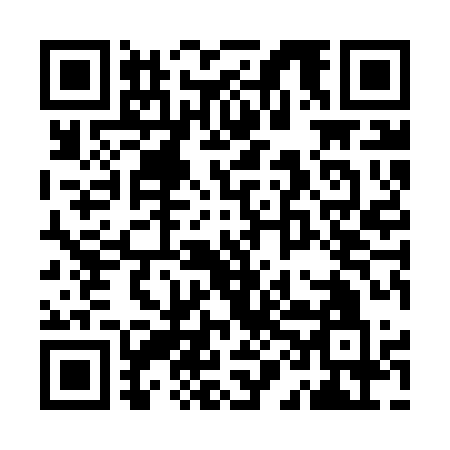 Ramadan times for Akmenyne, LithuaniaMon 11 Mar 2024 - Wed 10 Apr 2024High Latitude Method: Angle Based RulePrayer Calculation Method: Muslim World LeagueAsar Calculation Method: HanafiPrayer times provided by https://www.salahtimes.comDateDayFajrSuhurSunriseDhuhrAsrIftarMaghribIsha11Mon4:454:456:4912:344:196:216:218:1812Tue4:424:426:4712:344:216:236:238:2013Wed4:394:396:4412:344:236:256:258:2214Thu4:364:366:4212:344:246:276:278:2515Fri4:334:336:3912:334:266:296:298:2716Sat4:304:306:3612:334:286:316:318:2917Sun4:274:276:3412:334:306:336:338:3218Mon4:244:246:3112:334:316:356:358:3419Tue4:214:216:2912:324:336:376:378:3720Wed4:184:186:2612:324:346:396:398:3921Thu4:154:156:2312:324:366:416:418:4222Fri4:124:126:2112:314:386:436:438:4423Sat4:094:096:1812:314:396:456:458:4724Sun4:064:066:1512:314:416:476:478:4925Mon4:024:026:1312:304:426:496:498:5226Tue3:593:596:1012:304:446:516:518:5427Wed3:563:566:0812:304:466:536:538:5728Thu3:523:526:0512:304:476:556:559:0029Fri3:493:496:0212:294:496:576:579:0230Sat3:463:466:0012:294:506:596:599:0531Sun4:424:426:571:295:528:018:0110:081Mon4:394:396:541:285:538:038:0310:112Tue4:354:356:521:285:558:058:0510:133Wed4:324:326:491:285:568:088:0810:164Thu4:284:286:471:275:588:108:1010:195Fri4:244:246:441:275:598:128:1210:226Sat4:214:216:411:276:018:148:1410:257Sun4:174:176:391:276:028:168:1610:288Mon4:134:136:361:266:038:188:1810:319Tue4:094:096:341:266:058:208:2010:3410Wed4:064:066:311:266:068:228:2210:38